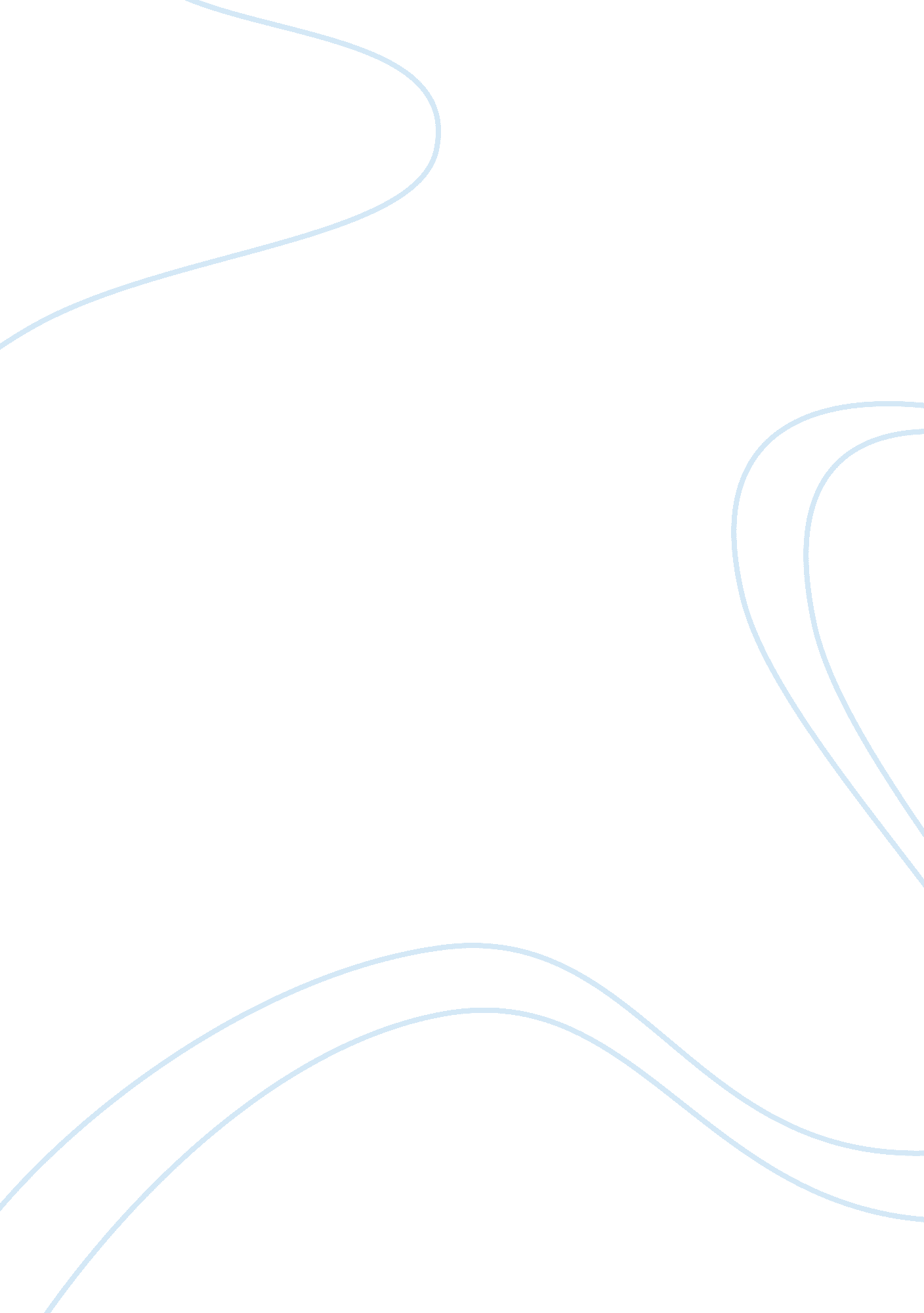 Is conscience a more powerful motivator than money, fame, or power essay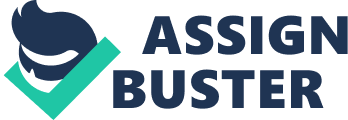 As society toils onward into its dreams of the future, the progress that accompanies this movement may be tainted by individual motives of avarice. However, as seen in various fields such as art, history, and science, the human conscience will limit the motivation of greed and inspire good works for the sake of morality. One’s sense of right and wrong forever impels one to be a decent, thoughtful person. Such people widely populate the idealistic field of literature. Though novels may be rife with villainous, self-serving characters, only the heroic and moral personas emerge triumphant. for example, the well-known literary character huckleberry Finn, from twain’s adventures of huckleberry Finn, rescinds his claim to a sizable fortune if possessing such wealth would diminish his safety. Furthermore, huck will risk himself to ensure the security of his close comrade Jim. his loyalty, a facet of one’s conscience, compels him to sacrifice his safety to ensure the well-being of others, which is more than money has accomplished in motivating huck. Thus, a person, however fictional, considers the rewards of acting on conscience to be more fruitful than to be possessed by greed. Although such characters are fictional, the same motives of charity and morality have inspired numerous people in history to set aside their desires. Lyndon b. Johnson, former president of the United States, pushed the civil rights act of 1964 through congress motivated by conscience and a desire to correct the immorality of racism in society. Though some senators stridently opposed such a bill, the power of motivation by conscience impassioned Johnson to strive even harder to remain loyal to the American precepts of equality. such is fruition of conscientious actions. Though the great figures of history seem out of reach in their stature, as an individual i am faced with moral dilemmas rather often. for example, i have been offered more weighty positions on the newspaper, but as a rule, i have always refused when there was someone better qualified than i. onsequently, their talents result in a more improved issue, thereby increasing the benefit for all. There in lies the reason why we are compelled by conscience. Money, fame and power are fleeting and insubstantial, for they can never mend the integrity sacrificed to obtain them. it is only when we act in the name of what is right that all of our possible talents may benefit ourselves, our peers, and our ideals. 